АДМИНИСТРАЦИЯ  ГАЛИЧСКОГО МУНИЦИПАЛЬНОГО  РАЙОНА КОСТРОМСКОЙ ОБЛАСТИП О С Т А Н О В Л Е Н И Еот  «11»  июля 2016  года  № 128  г. ГаличВ целях приведения муниципального нормативного правового акта в соответствие с действующим законодательством          ПОСТАНОВЛЯЮ: 1. Внести в постановление администрации Галичского муниципального района от 27 июня 2012 года № 228 «Об утверждении административного регламента предоставления администрацией Галичского муниципального района Костромской области муниципальной услуги по предоставлению разрешения на условно разрешенный вид использования земельного участка или объекта капитального строительства на территории Галичского муниципального района Костромской области» (в редакции постановления администрации Галичского муниципального района Костромской области от 24.08.2012 года № 357, 06.12.2013 года №468) следующие изменения:1) дополнить пунктом 37.1 следующего содержания: «37.1 В целях создания условий доступности  зданий, помещений, в которых предоставляется муниципальная услуга (далее – здания), и условий доступности муниципальной услуги инвалидам,  обеспечивает: - условия для беспрепятственного доступа к зданиям, а также для беспрепятственного пользования средствами связи и информации;- возможность самостоятельного передвижения по территории, на которой расположены здания, а также входа в такие здания и выхода из них, в том числе с использованием кресла-коляски;- сопровождение инвалидов, имеющих стойкие расстройства функции зрения и самостоятельного передвижения, и оказание им помощи в передвижении;- надлежащее размещение оборудования и носителей информации, необходимых для обеспечения беспрепятственного доступа инвалидов к зданиям и  к услугам с учетом ограничений их жизнедеятельности;- дублирование необходимой для инвалидов звуковой и зрительной информации, а также надписей, знаков и иной текстовой и графической информации знаками, выполненными рельефно-точечным шрифтом Брайля, допуск сурдопереводчика и тифлосурдопереводчика;- допуск в здания собаки-проводника при наличии документа, подтверждающего ее специальное обучение и выдаваемого по форме и в порядке, которые определяются федеральным органом исполнительной власти, осуществляющим функции по выработке и реализации государственной политики и нормативно-правовому регулированию в сфере социальной защиты населения;- оказание помощи инвалидам в преодолении барьеров, мешающих получению ими услуг наравне с другими лицами;В случаях, если существующие здания невозможно полностью приспособить с учетом потребностей инвалидов, собственники этих зданий до их реконструкции или капитального ремонта должны принимать согласованные с одним из общественных объединений инвалидов меры для обеспечения доступа инвалидов к месту предоставления муниципальной услуги либо, когда это возможно, обеспечить предоставление муниципальной  услуги по месту жительства инвалида или в дистанционном режиме».2. Настоящее постановление вступает в силу со дня официального опубликования.Глава муниципального района  А.Н. ПотехинАДМИНИСТРАЦИЯ ГАЛИЧСКОГО МУНИЦИПАЛЬНОГО  РАЙОНА КОСТРОМСКОЙ ОБЛАСТИП О С Т А Н О В Л Е Н И Еот  «11»  июля 2016  года  № 129  г. ГаличВ целях приведения муниципального нормативного правового акта в соответствие с действующим законодательством          ПОСТАНОВЛЯЮ: 1. Внести в постановление администрации Галичского муниципального района от 26 июня 2012 года № 225 «Об утверждении административного регламента предоставления администрацией Галичского муниципального района Костромской области муниципальной услуги по предоставлению земельных участков в аренду из состава земель, государственная собственность на которые не разграничена или находиться в собственности муниципального образования для целей не связанных со строительством» (в редакции постановления администрации Галичского муниципального района Костромской области от 23.08.2012 года № 353, 06.12.2013 года №468) следующие изменения:1) дополнить пунктом 35.1 следующего содержания: «35.1 В целях создания условий доступности  зданий, помещений, в которых предоставляется муниципальная услуга (далее – здания), и условий доступности муниципальной услуги инвалидам,  обеспечивает: - условия для беспрепятственного доступа к зданиям, а также для беспрепятственного пользования средствами связи и информации;- возможность самостоятельного передвижения по территории, на которой расположены здания, а также входа в такие здания и выхода из них, в том числе с использованием кресла-коляски;- сопровождение инвалидов, имеющих стойкие расстройства функции зрения и самостоятельного передвижения, и оказание им помощи в передвижении;- надлежащее размещение оборудования и носителей информации, необходимых для обеспечения беспрепятственного доступа инвалидов к зданиям и  к услугам с учетом ограничений их жизнедеятельности;- дублирование необходимой для инвалидов звуковой и зрительной информации, а также надписей, знаков и иной текстовой и графической информации знаками, выполненными рельефно-точечным шрифтом Брайля, допуск сурдопереводчика и тифлосурдопереводчика;- допуск в здания собаки-проводника при наличии документа, подтверждающего ее специальное обучение и выдаваемого по форме и в порядке, которые определяются федеральным органом исполнительной власти, осуществляющим функции по выработке и реализации государственной политики и нормативно-правовому регулированию в сфере социальной защиты населения;- оказание помощи инвалидам в преодолении барьеров, мешающих получению ими услуг наравне с другими лицами;В случаях, если существующие здания невозможно полностью приспособить с учетом потребностей инвалидов, собственники этих зданий до их реконструкции или капитального ремонта должны принимать согласованные с одним из общественных объединений инвалидов меры для обеспечения доступа инвалидов к месту предоставления муниципальной услуги либо, когда это возможно, обеспечить предоставление муниципальной  услуги по месту жительства инвалида или в дистанционном режиме».2. Настоящее постановление вступает в силу со дня официального опубликованияГлава муниципального района А.Н. ПотехинАДМИНИСТРАЦИЯ  ГАЛИЧСКОГО МУНИЦИПАЛЬНОГО  РАЙОНА КОСТРОМСКОЙ ОБЛАСТИП О С Т А Н О В Л Е Н И Еот  «11»  июля 2016  года  № 130  г. ГаличВ целях приведения муниципального нормативного правового акта в соответствие с действующим законодательством          ПОСТАНОВЛЯЮ: 1. Внести в постановление администрации Галичского муниципального района от 22 июня 2012 года № 214 «Об утверждении административного регламента предоставления администрацией Галичского муниципального района Костромской области муниципальной услуги по предоставлению земельных участков для строительства с предварительным согласованием мест размещения объектов на территории Галичского муниципального района Костромской области» (в редакции постановления администрации Галичского муниципального района Костромской области от 24.08.2012 года № 356, 06.12.2013 года №468) следующие изменения:1) дополнить пунктом 37.1 следующего содержания: «37.1 В целях создания условий доступности  зданий, помещений, в которых предоставляется муниципальная услуга (далее – здания), и условий доступности муниципальной услуги инвалидам,  обеспечивает: - условия для беспрепятственного доступа к зданиям, а также для беспрепятственного пользования средствами связи и информации;- возможность самостоятельного передвижения по территории, на которой расположены здания, а также входа в такие здания и выхода из них, в том числе с использованием кресла-коляски;- сопровождение инвалидов, имеющих стойкие расстройства функции зрения и самостоятельного передвижения, и оказание им помощи в передвижении;- надлежащее размещение оборудования и носителей информации, необходимых для обеспечения беспрепятственного доступа инвалидов к зданиям и  к услугам с учетом ограничений их жизнедеятельности;- дублирование необходимой для инвалидов звуковой и зрительной информации, а также надписей, знаков и иной текстовой и графической информации знаками, выполненными рельефно-точечным шрифтом Брайля, допуск сурдопереводчика и тифлосурдопереводчика;- допуск в здания собаки-проводника при наличии документа, подтверждающего ее специальное обучение и выдаваемого по форме и в порядке, которые определяются федеральным органом исполнительной власти, осуществляющим функции по выработке и реализации государственной политики и нормативно-правовому регулированию в сфере социальной защиты населения;- оказание помощи инвалидам в преодолении барьеров, мешающих получению ими услуг наравне с другими лицами;В случаях, если существующие здания невозможно полностью приспособить с учетом потребностей инвалидов, собственники этих зданий до их реконструкции или капитального ремонта должны принимать согласованные с одним из общественных объединений инвалидов меры для обеспечения доступа инвалидов к месту предоставления муниципальной услуги либо, когда это возможно, обеспечить предоставление муниципальной  услуги по месту жительства инвалида или в дистанционном режиме».2. Настоящее постановление вступает в силу со дня официального опубликования.Глава муниципального района  А.Н. ПотехинАДМИНИСТРАЦИЯ ГАЛИЧСКОГО МУНИЦИПАЛЬНОГО  РАЙОНА КОСТРОМСКОЙ ОБЛАСТИП О С Т А Н О В Л Е Н И Еот  «11»  июля 2016  года  № 131  г. ГаличВ целях приведения муниципального нормативного правового акта в соответствие с действующим законодательством          ПОСТАНОВЛЯЮ: 1. Внести в постановление администрации Галичского муниципального района от 16 июня 2011 года № 189 «Об утверждении административного регламента предоставления администрацией Галичского муниципального района Костромской области муниципальной услуги по утверждению схемы расположения земельного участка на кадастровом плане или кадастровой карте» (в редакции постановления администрации Галичского муниципального района Костромской области от 27.08.2012 года № 371, 06.12.2013 года №468) следующие изменения:1) дополнить пунктом 31.1 следующего содержания: «31.1 В целях создания условий доступности  зданий, помещений, в которых предоставляется муниципальная услуга (далее – здания), и условий доступности муниципальной услуги инвалидам,  обеспечивает: - условия для беспрепятственного доступа к зданиям, а также для беспрепятственного пользования средствами связи и информации;- возможность самостоятельного передвижения по территории, на которой расположены здания, а также входа в такие здания и выхода из них, в том числе с использованием кресла-коляски;- сопровождение инвалидов, имеющих стойкие расстройства функции зрения и самостоятельного передвижения, и оказание им помощи в передвижении;- надлежащее размещение оборудования и носителей информации, необходимых для обеспечения беспрепятственного доступа инвалидов к зданиям и  к услугам с учетом ограничений их жизнедеятельности;- дублирование необходимой для инвалидов звуковой и зрительной информации, а также надписей, знаков и иной текстовой и графической информации знаками, выполненными рельефно-точечным шрифтом Брайля, допуск сурдопереводчика и тифлосурдопереводчика;- допуск в здания собаки-проводника при наличии документа, подтверждающего ее специальное обучение и выдаваемого по форме и в порядке, которые определяются федеральным органом исполнительной власти, осуществляющим функции по выработке и реализации государственной политики и нормативно-правовому регулированию в сфере социальной защиты населения;- оказание помощи инвалидам в преодолении барьеров, мешающих получению ими услуг наравне с другими лицами;В случаях, если существующие здания невозможно полностью приспособить с учетом потребностей инвалидов, собственники этих зданий до их реконструкции или капитального ремонта должны принимать согласованные с одним из общественных объединений инвалидов меры для обеспечения доступа инвалидов к месту предоставления муниципальной услуги либо, когда это возможно, обеспечить предоставление муниципальной  услуги по месту жительства инвалида или в дистанционном режиме».2. Настоящее постановление вступает в силу со дня официального опубликования.Глава муниципального района  А.Н. ПотехинАДМИНИСТРАЦИЯ  ГАЛИЧСКОГО МУНИЦИПАЛЬНОГО  РАЙОНА КОСТРОМСКОЙ ОБЛАСТИП О С Т А Н О В Л Е Н И Еот  «11»  июля 2016  года  № 132  г. ГаличВ целях приведения муниципального нормативного правового акта в соответствие с действующим законодательством          ПОСТАНОВЛЯЮ: 1. Внести в постановление администрации Галичского муниципального района от 16 июня 2011 года № 188 «Об утверждении административного регламента предоставления администрацией Галичского муниципального района Костромской области муниципальной услуги по предоставлению права на земельные участки, государственная собственность на которые не разграничена, на территории галичского муниципального района для строительства без предварительного согласования мест размещения объекта» (в редакции постановления администрации Галичского муниципального района Костромской области от 27.08.2012 года № 370, 06.12.2013 года №468) следующие изменения:1) дополнить пунктом 37.1 следующего содержания: «37.1 В целях создания условий доступности  зданий, помещений, в которых предоставляется муниципальная услуга (далее – здания), и условий доступности муниципальной услуги инвалидам,  обеспечивает: - условия для беспрепятственного доступа к зданиям, а также для беспрепятственного пользования средствами связи и информации;- возможность самостоятельного передвижения по территории, на которой расположены здания, а также входа в такие здания и выхода из них, в том числе с использованием кресла-коляски;- сопровождение инвалидов, имеющих стойкие расстройства функции зрения и самостоятельного передвижения, и оказание им помощи в передвижении;- надлежащее размещение оборудования и носителей информации, необходимых для обеспечения беспрепятственного доступа инвалидов к зданиям и  к услугам с учетом ограничений их жизнедеятельности;- дублирование необходимой для инвалидов звуковой и зрительной информации, а также надписей, знаков и иной текстовой и графической информации знаками, выполненными рельефно-точечным шрифтом Брайля, допуск сурдопереводчика и тифлосурдопереводчика;- допуск в здания собаки-проводника при наличии документа, подтверждающего ее специальное обучение и выдаваемого по форме и в порядке, которые определяются федеральным органом исполнительной власти, осуществляющим функции по выработке и реализации государственной политики и нормативно-правовому регулированию в сфере социальной защиты населения;- оказание помощи инвалидам в преодолении барьеров, мешающих получению ими услуг наравне с другими лицами;В случаях, если существующие здания невозможно полностью приспособить с учетом потребностей инвалидов, собственники этих зданий до их реконструкции или капитального ремонта должны принимать согласованные с одним из общественных объединений инвалидов меры для обеспечения доступа инвалидов к месту предоставления муниципальной услуги либо, когда это возможно, обеспечить предоставление муниципальной  услуги по месту жительства инвалида или в дистанционном режиме».2. Настоящее постановление вступает в силу со дня официального опубликования.Глава муниципального района  А.Н. ПотехинИздается с июня 2007 годаИНФОРМАЦИОННЫЙ  БЮЛЛЕТЕНЬ________________________________________________________                                                                           Выходит 1 раз в месяц   БесплатноИНФОРМАЦИОННЫЙ  БЮЛЛЕТЕНЬ________________________________________________________                                                                           Выходит 1 раз в месяц   БесплатноУчредители: Собрание депутатов  Галичского муниципального района,                                Администрация  Галичского муниципального   районаУчредители: Собрание депутатов  Галичского муниципального района,                                Администрация  Галичского муниципального   района             № 20 ( 438)11  июля 2016 годаСЕГОДНЯ   В  НОМЕРЕ:СЕГОДНЯ   В  НОМЕРЕ:Постановление  адинистрации Галичского муниципального района Постановление  адинистрации Галичского муниципального района Постановление  адинистрации Галичского муниципального района № 128 от 11.07.2016 годаО внесении изменений в постановление администрации Галичского муниципального района от 27 июня 2012 года № 228О внесении изменений в постановление администрации Галичского муниципального района от 27 июня 2012 года № 228№ 129 от 11.07.2016 годаО внесении изменений в постановление администрации Галичского муниципального района от 26 июня 2012 года № 225О внесении изменений в постановление администрации Галичского муниципального района от 26 июня 2012 года № 225№ 130 от 11.07.2016 годаО внесении изменений в постановление администрации Галичского муниципального района от 22 июня 2012 года № 214О внесении изменений в постановление администрации Галичского муниципального района от 22 июня 2012 года № 214№ 131 от 11.07.2016 годаО внесении изменений в постановление администрации Галичского муниципального района от 16 июня 2011 года № 189О внесении изменений в постановление администрации Галичского муниципального района от 16 июня 2011 года № 189№ 132 от 11.07.2016 годаО внесении изменений в постановление администрации Галичского муниципального района от 16 июня 2011 года № 188О внесении изменений в постановление администрации Галичского муниципального района от 16 июня 2011 года № 188О внесении изменений в постановление администрации Галичского муниципального района от 27 июня 2012 года № 228О внесении изменений в постановление администрации Галичского муниципального района от 26 июня 2012 года № 225О внесении изменений в постановление администрации Галичского муниципального района от 22 июня 2012 года № 214О внесении изменений в постановление администрации Галичского муниципального района от 16 июня 2011 года № 189О внесении изменений в постановление администрации Галичского муниципального района от 16 июня 2011 года № 188Издатель: Администрация Галичского муниципального районаНабор, верстка и  печать  выполнены  в администрации Галичскогомуниципального района                       АДРЕС:     157201   Костромская область,   г. Галич, пл. Революции, 23 «а»                   ТЕЛЕФОНЫ:   Собрание депутатов – 2-26-06   Управляющий делами –    2-21-04   Приемная – 2-21-34 ТИРАЖ:  50  экз.  ОБЪЕМ:  4 листов А4    Номер подписан 21 июля .Издатель: Администрация Галичского муниципального районаНабор, верстка и  печать  выполнены  в администрации Галичскогомуниципального района                       АДРЕС:     157201   Костромская область,   г. Галич, пл. Революции, 23 «а»                   ТЕЛЕФОНЫ:   Собрание депутатов – 2-26-06   Управляющий делами –    2-21-04   Приемная – 2-21-34Ответственный за выпуск:  С.В.Розова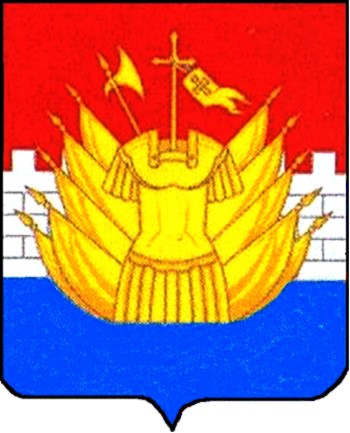 